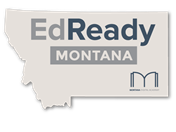 TICKET TO TESTUNIT________________________All Concepts must be blue before you can take the Unit TestYou must attach the handouts showing all your work for the Learning Materials and the Topic TestsInitial the option that works best for you._______ I am ready to take the test on the next EdReady Day in class                                                                OR_______I would like to take the test (circle one) before school, during lunch, after school on the following date: ____________ Date:Student Signature:Instructor Signature: